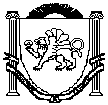 Администрация Васильевского сельского поселенияБелогорского района  Республики КрымПОСТАНОВЛЕНИЕ« 21 » августа 2019 года                                                                                               № 162/1Об утверждении целевых статьей расходовбюджета муниципального образования Васильевское сельское поселение Белогорского района Республики Крым  на 2019 годВ соответствии с Бюджетным кодексом Российской Федерации, Федеральным законом № 131-ФЗ «Об общих принципах организации местного самоуправления в Российской Федерации» от 06.10.2003г., приказом Министерства Финансов Российской Федерации от 01.07.13г. № 65-н «Об утверждении указаний о порядке применения бюджетной классификации Российской Федерации», п.3.1 и п.3.2 приказа Министерства Финансов Республики Крым от 30.12.2016 № 234 «О внесении изменений в приказ Министерства Финансов Республики Крым от 09.12.2016 № 216»,  администрация Васильевского сельского поселения Белогорского района Республики Крым постановляет:1.Утвердить следующие целевые статьи расходов бюджета муниципального образования Васильевское сельское поселение Белогорского района Республики Крым:0200300000- Основное мероприятие "Обустройство детской площадки с. Васильевка»;02.00.322170- Расходы на обустройство детской площадки с. Васильевка;0200400000- Основное мероприятие "Обустройство контейнерных площадок »;02.00.422180- Расходы на обустройство контейнерных площадок;Председатель Васильевского сельского совета-глава администрации Васильевского сельского поселения                                                   Франгопулов В.Д.